ПРОТОКОЛ № 1  рассмотрения заявок на участие в аукционе по продаже муниципального имущества«20» апреля 2018 г.Форма торгов: открытый аукционНаименование, состав и характеристика недвижимого имущества, выставляемого на торги: Адрес (местоположение):  403550 Волгоградская область, Клетский район, х. Захаров, ул. Площадь Памяти, дом 8Кадастровый (или условный) номер:  34:12:060006:359Существующие ограничения (обременения) права: нетСвидетельство о государственной регистрации права выдано: «27» января 2012 г.,Начальная цена продажи:  45 000 (Сорок пять тысяч) рублейСумма задатка:  9000 (Девять тысяч) рублей Собственник выставляемого на торги имущества: Администрация Захаровского сельского поселения Клетского муниципального района Волгоградской области.Организатор торгов, продавец:  Администрация Захаровского сельского поселения Клетского муниципального района Волгоградской области.Информационное сообщение о проведении открытого аукциона было размещено на официальном сайте администрации муниципального образования   и официальном сайте РФ в сети «Интернет» для размещения информации о проведении торгов www.torgi.gov.ru.Присутствовавшие на заседании комиссии члены комиссии по организации продажи имущества, находящегося в собственности Администрации Захаровского сельского поселения Клетского муниципального района Волгоградской области: Кийков Е.А., Мурзагалиева А.К., Сомов Ф.А., Козловцева О.Н.,Манойлина О.С..На заседании комиссии присутствовало 5 членов комиссии из 5. Заседание комиссии правомочно.До окончания указанного в информационном сообщении о проведении аукциона срока подачи заявок   на    участие    в    открытом     аукционе 10:00 по московскому времени, было представлено: 2 заявки с документами на участие в аукционе.Комиссией рассмотрены заявки на участие в открытом аукционе по продаже недвижимого имущества, находящегося в муниципальной собственности Администрации Захаровского сельского поселения, поданные претендентами и зарегистрированных в Журнале приема заявок на участие в торгах, на соответствие требованиям, установленным информационным сообщением о проведении аукциона следующих претендентов:	Количество отозванных заявок: 0.Рассмотрев представленные заявки на участие в аукционе, поданные претендентами, на соответствие требованиям, установленным информационным сообщением о проведении аукциона, установив факт поступления от претендентов задатков на основании выписок с соответствующего счета, комиссия решила признать следующих претендентов участниками аукциона по продаже недвижимого имущества: нежилое здание, год постройки 1975, фундамент – бутовый, ленточный; стены – кирпичные; перекрытия – дерево, сухая штукатурка; крыша – шифер; полы – деревянные; проемы – деревянные; внутренняя отделка – штукатурка, окраска, площадь 93,2 кв.м.: Душинский В.В., Пасечник А.Д.Данное решение членами комиссии принято единогласно.Претендентам, признанным участниками аукциона, и претендентам, не допущенным к участию в аукционе, направить уведомления о принятом решении не позднее следующего рабочего дня с даты подписания данного протокола. Протокол рассмотрения заявок опубликовать на официальном сайте: www.torgi.gov.ru и на сайте продавца: adm-zaharov.ru. Аукцион состоится «23» апреля 2018 г.   по адресу:    403550 Волгоградская область, Клетский район, х. Захаров, ул. Набережная, 11                    Протокол подписан членами аукционной комиссии. Подписи членов комиссии: 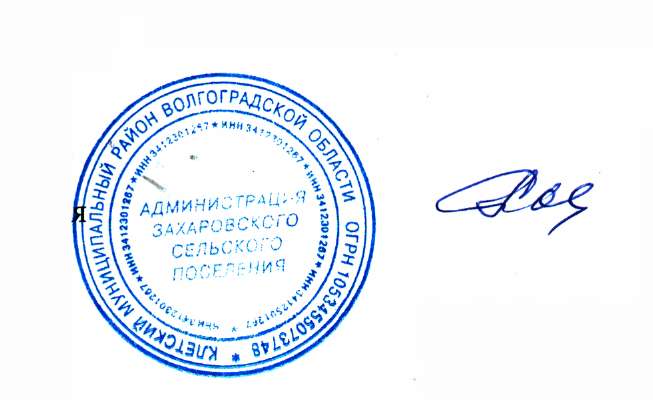 Председатель комиссии_______________________________________________Е.А.Кийков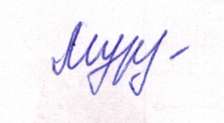 Секретарь  комиссии            ________________________________ А.К.Мурзагалиева  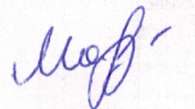 Член комиссии ___________________________________________О.С.Манойлина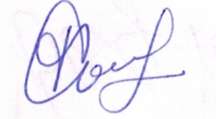 Член комиссии____________________________________________________ Ф.А.Сомов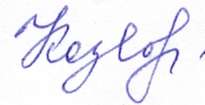 Член комиссии______________________________________________ О.Н.КозловцеваНаименование претендента, юридический адресДата и время  
(час-минута)  
подачи заявки 
ПретендентомСведения о поступлении задатка на 
специальный счет    
Душинский Владимир Владимирович13.04.2018 года10:00Платежное поручение № 193266 от 12.04.2018 годаПасечник Андрей Дмитриевич16.04.2018 года11:50Платежное поручение № 204576 от 12.04.2018 года